　　地域包括ケア推進委員会企画　地域共生社会推進研修１．研修のねらい地域の福祉課題は、複雑化、多様化しており、地域共生社会の構築が求められています。地域共生社会の概念、地域課題を解決するためのソーシャルワーク理論、アプローチを学び、地域社会の課題解決について、学びを深めていくことを目的としています。２．日　時　  １日目　2023年 2月04日(土)　10:00～16:00（受付09:30～）２日目　2023年 2月12日(日)　13:30～16:40（受付13:00～）３．場　所　　大野城市社会福祉協議会 総合福祉センター3階 大会議室　（大野城市曙町２丁目３−２）４．定　員    ５０名   ※定員を越えた場合は、本会会員を優先します（社会福祉士会会員には入会手続き中の方も含みます）５．参加費      会員　4,000円　　　県外会員　6,000円　　非会員　8,000円６．講師及び内容（予定）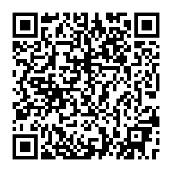 ７．申込方法　　右のQRコードから申し込みください。→→→→ホームページ最新情報からも申し込みできます。※主任ケアマネ更新研修の「研修修了状況申告書」の証明を希望される方は、指定の用紙と切手を貼った返信封筒をご用意ください。後日、事務局から返送いたします。８．申込締切　2023年 1月20日(金)　先着順（定員になり次第、締め切らせていただきます）2023年2月4日（土）　　　　　　　　受付開始9：30～2023年2月4日（土）　　　　　　　　受付開始9：30～2023年2月4日（土）　　　　　　　　受付開始9：30～10:10～12:00地域共生社会とは　梅本　政隆氏（株）地域創成Coデザイン研究所12:00～13:00休　憩13:00～14:30地域共生社会に求められるソーシャルワーク理論とアプローチ片岡　靖子氏 （久留米大学文学部）14:30～14:40休　憩14:40～16:00メゾ、マクロレベルの地域課題解決に必要なソーシャルワーク理論とアプローチ片岡　靖子氏 （久留米大学文学部）2023年2月12日（日）　　　　　　　　受付開始13：00～2023年2月12日（日）　　　　　　　　受付開始13：00～2023年2月12日（日）　　　　　　　　受付開始13：00～13:30～14:30メゾレベルの地域課題解決についての演習高森　美央氏（福岡県社会福祉士会）井上　　孝氏（福岡県社会福祉士会）14:30～15:00メゾレベルの地域課題解決について必要なソーシャルワーク理論とアプローチ片岡　靖子氏（久留米大学文学部）15:00～15:10休　憩　　　　　　　15:10～16:10マクロレベルの地域課題についての演習石井　隼介氏（福岡県社会福祉士会）井上　　孝氏（福岡県社会福祉士会）16:10～16:40マクロレベルの地域課題解決について必要なソーシャルワーク理論とアプローチ片岡　靖子氏（久留米大学文学部）